ZARZĄDZENIE Nr           /VIII/20PREZYDENTA MIASTA ŁODZIz dnia                                     2020 r.w sprawie przeznaczenia do sprzedaży, w drodze przetargu, nieruchomości położonej
w Łodzi przy ulicy Złotno 76 oraz ogłoszenia jej wykazu.Na podstawie art. 30 ust. 1 i 2 pkt 3 ustawy z dnia 8 marca 1990 r. o samorządzie gminnym (Dz. U. z 2019 r. poz. 506, 1309, 1571, 1696 i 1815), art. 13 ust. 1, art. 35 ust. 1 i 2, art. 37 ust. 1 ustawy z dnia 21 sierpnia 1997 r. o gospodarce nieruchomościami (Dz. U. z 2020 r. poz. 65, 284 i 471) oraz § 2 ust. 1 pkt 2 uchwały Nr XXVII/547/08 Rady Miejskiej 
w Łodzi z dnia 27 lutego 2008 r. w sprawie zasad nabywania i zbywania nieruchomości, ich wydzierżawiania oraz oddawania w użytkowanie (Dz. Urz. Woj. Łódzkiego z 2017 r. poz. 5141), zmienionej uchwałami Rady Miejskiej w Łodzi Nr LXXII/1895/18 
z dnia 14 czerwca 2018 r. (Dz. Urz. Woj. Łódzkiego poz. 3378) i Nr IV/132/19 
z dnia 16 stycznia 2019 r. (Dz. Urz. Woj. Łódzkiego poz. 674)zarządzam, co następuje:§ 1. Przeznaczam do sprzedaży, w drodze przetargu, nieruchomość stanowiącą własność Miasta Łodzi, położoną w Łodzi przy ulicy Złotno 76, opisaną w wykazie stanowiącym załącznik do niniejszego zarządzenia.§ 2. Wykaz, o którym mowa w § 1, postanawiam podać do publicznej wiadomości poprzez:1) wywieszenie przez okres 21 dni na tablicy ogłoszeń w siedzibie Urzędu Miasta Łodzi 
przy ul. Piotrkowskiej 104 oraz zamieszczenie na stronach internetowych Urzędu Miasta Łodzi;2) ogłoszenie w prasie lokalnej informacji o zamieszczeniu wykazu.§ 3. Wykonanie zarządzenia powierzam Dyrektorowi Wydziału Zbywania i Nabywania Nieruchomości w Departamencie Gospodarowania Majątkiem Urzędu Miasta Łodzi.§ 4. Zarządzenie wchodzi w życie z dniem wydania.PREZYDENT MIASTA Hanna ZDANOWSKA Załącznik do zarządzenia Nr      /VIII/20Prezydenta Miasta Łodzi z dnia                            2020 r.Wykaz nieruchomości stanowiącej własność Miasta Łodzi, przeznaczonej do sprzedaży w drodze przetargu.  Wykaz niniejszy wywiesza się na tablicy ogłoszeń w siedzibie Urzędu Miasta Łodzi przy ul. Piotrkowskiej 104 przez okres 21 dni, tj. od dnia  do dnia  Osoby, którym przysługuje pierwszeństwo w nabyciu nieruchomości zgodnie z art. 34 ust. 1 pkt 1 i 2 ustawy z dnia 21 sierpnia 1997 r. o gospodarce nieruchomościami 
(Dz. U. z 2020 r. poz. 65, 284, 471), mogą złożyć wniosek w tym zakresie do Wydziału Zbywania i Nabywania Nieruchomości w Departamencie Gospodarowania Majątkiem Urzędu Miasta Łodzi, w terminie 6 tygodni od dnia wywieszenia niniejszego wykazu. Wniosek  należy złożyć w Urzędzie  Miasta  Łodzi, Wydziale Zarządzania Kontaktami z Mieszkańcami w Departamencie Organizacji Urzędu i Obsługi Mieszkańców, ul. Piotrkowska 110 (wejście od Pasażu Schillera), 90-926 Łódź, Łódzkie Centrum Kontaktu z Mieszkańcami.Uzasadnienie	Wydział Zbywania i Nabywania Nieruchomości w Departamencie Gospodarowania Majątkiem Urzędu Miasta Łodzi przedkłada Pani Prezydent projekt zarządzenia w sprawie przeznaczenia do sprzedaży, w drodze przetargu, nieruchomości położonej w Łodzi przy ulicy Złotno 76 (działka nr 480/2 o powierzchni 720 m2, w obrębie P-4) oraz ogłoszenia jej wykazu.	Zgodnie z księgą wieczystą LD1M/00035199/9 działka nr 480/2 stanowi własność Miasta Łodzi.	Na nieruchomości zlokalizowane są dwa murowane, budynki, które są 
w dostatecznym stanie technicznym:1) mieszkalny usytuowany od strony frontowej o pow. zabudowy 111 m2 i pow. użytkowej 
86 m2 (wg kartoteki budynków), wybudowany w 1936 r.;2) gospodarczy o pow. zabudowy 21 m2 (wg kartoteki budynków), wybudowany w 1950 r.Na terenie nieruchomości znajdują się przyłącza: wodociągowe, kanalizacji sanitarnej 
i napowietrzne energetyczne nN.	Biuro Architekta Miasta w Departamencie Architektury i Rozwoju Urzędu Miasta Łodzi pozytywnie zaopiniowało sprzedaż działki nr 480/2. Zgodnie z opinią Zarządu Dróg 
i Transportu obsługa komunikacyjna nieruchomości powinna odbywać się poprzez istniejący zjazd z ul. Partyzantów. Zarząd Inwestycji Miejskich nie posiada planów inwestycyjnych dotyczących przedmiotowej nieruchomości.Dla nieruchomości wymienionej w wykazie brak jest miejscowego planu zagospodarowania przestrzennego. Zgodnie z art. 4 ust. 2 pkt 2 ustawy z dnia 27 marca 
2003 r. o planowaniu i zagospodarowaniu przestrzennym  (Dz. U. z 2020 r. poz. 293 i 471) określenie sposobów zagospodarowania i warunków zabudowy ustala się w drodze decyzji 
o warunkach zabudowy. „Studium uwarunkowań i kierunków zagospodarowania przestrzennego miasta Łodzi”, przyjęte uchwałą Nr LXIX/1753/18 Rady Miejskiej w Łodzi z dnia 28 marca 2018 r., zmienioną uchwałą Nr VI/215/19 Rady Miejskiej w Łodzi z dnia 6 marca 2019 r. w sprawie uchwalenia zmiany „Studium uwarunkowań i kierunków zagospodarowania przestrzennego miasta Łodzi” w zakresie dotyczącym określenia obszaru przestrzeni publicznej oraz obszarów, dla których obowiązkowe jest sporządzenie miejscowego planu zagospodarowania przestrzennego, obejmuje nieruchomość granicami obszaru oznaczonego symbolem M3– tereny zabudowy mieszkaniowej jednorodzinnej.	Cena nieruchomości została ustalona na podstawie operatu szacunkowego sporządzonego przez rzeczoznawcę majątkowego na kwotę 300 000 zł. 	Rada Osiedla Złotno pozytywnie zaopiniowała zbycie  nieruchomości.             Biorąc powyższe pod uwagę oraz zgodnie z art. 35 ust. 1 i 2 ustawy z dnia 21 sierpnia 1997 r. o gospodarce nieruchomościami, Wydział Zbywania i Nabywania Nieruchomości 
w Departamencie Gospodarowania Majątkiem Urzędu Miasta Łodzi przedkłada projekt zarządzenia w wyżej wymienionej sprawie.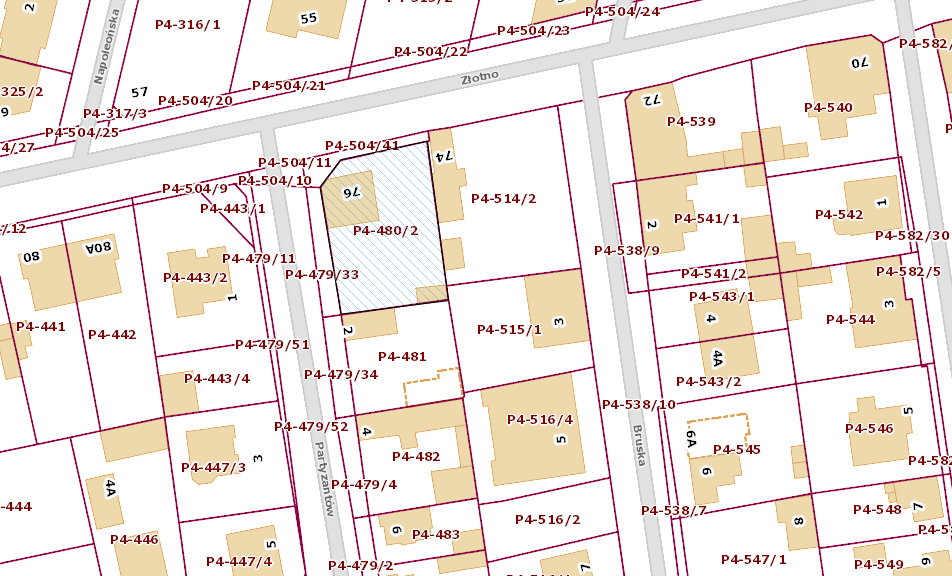 Lp.Oznaczenie nieruchomości 
wg ewidencji gruntów oraz księgi wieczystejPowierzchnia nieruchomościOpis nieruchomościPrzeznaczenie nieruchomości i sposób jej zagospodarowania            Cena   nieruchomości1.Łódźul. Złotno 76obręb P-4działka nr 480/2księga wieczystaLD1M/00035199/9720 m2Na nieruchomości zlokalizowane są dwa murowane, budynki, które są w dostatecznym stanie technicznym:1) mieszkalny usytuowany od strony frontowej o pow. zabudowy 111 m2 i pow. użytkowej 86 m2 (wg kartoteki budynków), wybudowany w 1936 r.;2) gospodarczy o pow. zabudowy 21 m2 (wg kartoteki budynków), wybudowany w 1950 r.Na terenie nieruchomości znajdują się przyłącza:wodociągowe, kanalizacji sanitarnej i energetyczne, napowietrzne nN.Brak miejscowego planu zagospodarowania przestrzennego – zgodnie z art. 4 ust. 2  pkt 2 ustawy z dnia 27 marca 2003 r. o planowaniu 
i zagospodarowaniu przestrzennym (Dz. U. 
z 2020 r. poz. 293 i 471), w przypadku braku miejscowego planu zagospodarowania przestrzennego określenie sposobów zagospodarowania i warunków zabudowy ustala się w drodze decyzji
o warunkach zabudowy.„Studium uwarunkowań i kierunków zagospodarowania przestrzennego miasta Łodzi”, przyjęte uchwałą Nr LXIX/1753/18 Rady Miejskiej w Łodzi z dnia 28 marca 
2018 r., zmienioną uchwałą Nr VI/215/19 Rady Miejskiej w Łodzi z dnia 6 marca 2019 r., obejmuje nieruchomość granicami obszaru oznaczonego symbolem M3– tereny zabudowy mieszkaniowej jednorodzinnej.300 000 złsprzedaż nieruchomości zwolniona jest 
z podatku VAT.   